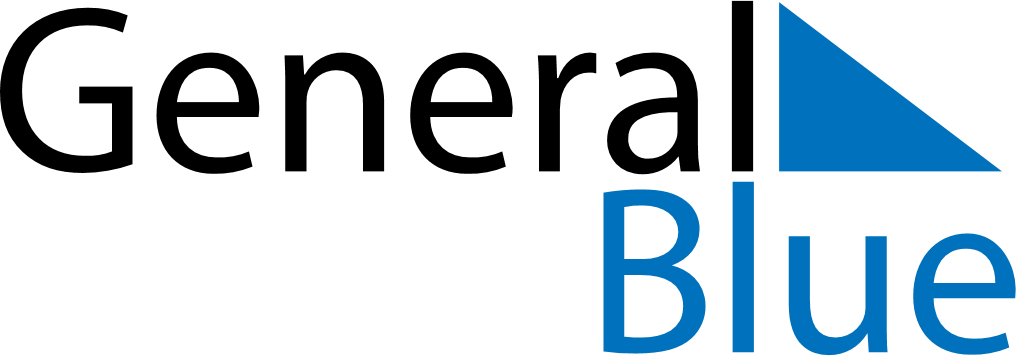 June 2024June 2024June 2024June 2024June 2024June 2024June 2024Zehak, Sistan and Baluchestan, IranZehak, Sistan and Baluchestan, IranZehak, Sistan and Baluchestan, IranZehak, Sistan and Baluchestan, IranZehak, Sistan and Baluchestan, IranZehak, Sistan and Baluchestan, IranZehak, Sistan and Baluchestan, IranSundayMondayMondayTuesdayWednesdayThursdayFridaySaturday1Sunrise: 4:20 AMSunset: 6:21 PMDaylight: 14 hours and 1 minute.23345678Sunrise: 4:20 AMSunset: 6:22 PMDaylight: 14 hours and 1 minute.Sunrise: 4:20 AMSunset: 6:22 PMDaylight: 14 hours and 2 minutes.Sunrise: 4:20 AMSunset: 6:22 PMDaylight: 14 hours and 2 minutes.Sunrise: 4:19 AMSunset: 6:23 PMDaylight: 14 hours and 3 minutes.Sunrise: 4:19 AMSunset: 6:23 PMDaylight: 14 hours and 3 minutes.Sunrise: 4:19 AMSunset: 6:24 PMDaylight: 14 hours and 4 minutes.Sunrise: 4:19 AMSunset: 6:24 PMDaylight: 14 hours and 5 minutes.Sunrise: 4:19 AMSunset: 6:25 PMDaylight: 14 hours and 5 minutes.910101112131415Sunrise: 4:19 AMSunset: 6:25 PMDaylight: 14 hours and 6 minutes.Sunrise: 4:19 AMSunset: 6:26 PMDaylight: 14 hours and 6 minutes.Sunrise: 4:19 AMSunset: 6:26 PMDaylight: 14 hours and 6 minutes.Sunrise: 4:19 AMSunset: 6:26 PMDaylight: 14 hours and 7 minutes.Sunrise: 4:19 AMSunset: 6:26 PMDaylight: 14 hours and 7 minutes.Sunrise: 4:19 AMSunset: 6:27 PMDaylight: 14 hours and 7 minutes.Sunrise: 4:19 AMSunset: 6:27 PMDaylight: 14 hours and 8 minutes.Sunrise: 4:19 AMSunset: 6:27 PMDaylight: 14 hours and 8 minutes.1617171819202122Sunrise: 4:19 AMSunset: 6:28 PMDaylight: 14 hours and 8 minutes.Sunrise: 4:19 AMSunset: 6:28 PMDaylight: 14 hours and 8 minutes.Sunrise: 4:19 AMSunset: 6:28 PMDaylight: 14 hours and 8 minutes.Sunrise: 4:19 AMSunset: 6:28 PMDaylight: 14 hours and 8 minutes.Sunrise: 4:20 AMSunset: 6:29 PMDaylight: 14 hours and 8 minutes.Sunrise: 4:20 AMSunset: 6:29 PMDaylight: 14 hours and 9 minutes.Sunrise: 4:20 AMSunset: 6:29 PMDaylight: 14 hours and 9 minutes.Sunrise: 4:20 AMSunset: 6:29 PMDaylight: 14 hours and 9 minutes.2324242526272829Sunrise: 4:21 AMSunset: 6:30 PMDaylight: 14 hours and 8 minutes.Sunrise: 4:21 AMSunset: 6:30 PMDaylight: 14 hours and 8 minutes.Sunrise: 4:21 AMSunset: 6:30 PMDaylight: 14 hours and 8 minutes.Sunrise: 4:21 AMSunset: 6:30 PMDaylight: 14 hours and 8 minutes.Sunrise: 4:21 AMSunset: 6:30 PMDaylight: 14 hours and 8 minutes.Sunrise: 4:22 AMSunset: 6:30 PMDaylight: 14 hours and 8 minutes.Sunrise: 4:22 AMSunset: 6:30 PMDaylight: 14 hours and 8 minutes.Sunrise: 4:22 AMSunset: 6:30 PMDaylight: 14 hours and 7 minutes.30Sunrise: 4:23 AMSunset: 6:30 PMDaylight: 14 hours and 7 minutes.